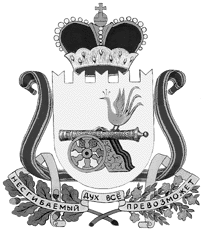 АДМИНИСТРАЦИЯВЯЗЬМА-БРЯНСКОГО  СЕЛЬСКОГО ПОСЕЛЕНИЯ ВЯЗЕМСКОГО РАЙОНА СМОЛЕНСКОЙ ОБЛАСТИП О С Т А Н О В Л Е Н И Еот 08.06.2017                                                                                                         № 45	В соответствии с Федеральным законом от 27 июля 2010 года № 210-ФЗ «Об организации предоставления государственных и муниципальных услуг», Порядком разработки и утверждения административных регламентов предоставления муниципальных услуг, утвержденным постановлением Администрации Вязьма-Брянского сельского поселения Вяземского района Смоленской области от 4 июня 2012 года № 26 (в редакции постановления Администрации Вязьма-Брянского сельского поселения Вяземского района Смоленской области от 14 ноября 2012 года № 50),	Администрация Вязьма-Брянского сельского поселения Вяземского района  Смоленской области  постановляет:Утвердить прилагаемый Административный регламент предоставления муниципальной услуги «Предоставление информации об ограничениях водопользования на водных объектах общего пользования, расположенных на территории Вязьма-Брянского сельского поселения Вяземского района Смоленской области». Обнародовать настоящее постановление путем размещения на информационном стенде и на сайте Администрации Вязьма-Брянского сельского поселения Вяземского района Смоленской области в информационно-телекоммуникационной сети «Интернет» (http://вязьма-брянская.рф/).3. Данное постановление вступает в силу со дня его официального обнародования4. Контроль за  исполнением настоящего постановления оставляю за собой.Глава муниципального образованияВязьма-Брянского сельского поселенияВяземского района    Смоленской области                                   В.П. ШайтороваУТВЕРЖДЕНпостановлением Администрации Вязьма-Брянского сельского поселения Вяземского района Смоленской областиот 08.06.2017 № 45Административный регламент предоставления муниципальной услуги«Предоставление информации об ограничениях водопользования на водных объектах общего пользования, расположенных на территории Вязьма-Брянского сельского поселения Вяземского района Смоленской области»Общие положения1.1.  Предмет регулирования административного регламента предоставления муниципальной услугиАдминистративный регламент предоставления муниципальной услуги «Предоставление гражданам информации об ограничениях водопользования на водных объектах общего пользования, расположенных на территории Вязьма-Брянского сельского поселения Вяземского района Смоленской области» (далее – Административный регламент) разработан в целях повышения качества исполнения и доступности результата предоставления муниципальной услуги, создания комфортных условий для потребителей муниципальной услуги, определяет порядок, сроки и последовательность действий (административных процедур) Администрации Вязьма-Брянского сельского поселения Вяземского района Смоленской области (далее – Администрация) при оказании муниципальной услуги.1.2. Описание заявителей, а также физических и юридических лиц, имеющих право в соответствии с федеральным и (или) областным законодательством, муниципальными нормативными правовыми актами либо в силу наделения их заявителями в порядке, установленном законодательством Российской Федерации, полномочиями выступать от их имени при взаимодействии с Администрацией, иными органами местного самоуправления и организациями при предоставлении муниципальной услуги1.2.1. Заявителями на предоставление муниципальной услуги могут выступать физические лица - граждане Российской Федерации, а также иностранные граждане и лица без гражданства, за исключением случаев, установленных международным договором Российской Федерации или федеральным законом (далее - граждане) и юридические лица Российской Федерации.1.2.2. При предоставлении муниципальной услуги от имени заявителей вправе выступать их законные представители или их представители по доверенности (далее также именуемые заявитель), выданной и оформленной в соответствии с гражданским законодательством Российской Федерации.1.3. Требования к порядку информирования о порядке предоставления муниципальной услуги1.3.1. Сведения о месте нахождения, графике работы, номерах контактных телефонов, адресах официальных сайтов и адресах электронной почты Администрации:	Место нахождения: 215107, Смоленская область, Вяземский район, с. Вязьма-Брянская, ул. Горького, д.2.	Контактные телефоны: факс (48131) 2-24-85; 2-15-05; факс (48131) 2-24-85.	Электронный адрес: vyazma-br@vyazma.ru. 	Адрес официального сайта: http://вязьма-брянская.рф/.	Режим работы: понедельник - пятница- с 8.00 до 16.00, с перерывом на обед с 13.00 до 13.48. Выходные дни - суббота, воскресенье. 1.3.2. Информация о местах нахождения и графиках работы Администрации, предоставляющей муниципальную услугу, размещается:1) в табличном виде на информационных стендах Администрации; 	2) на Интернет-сайте Администрации Вязьма-Брянского сельского поселения Вяземского района Смоленской области Смоленской области: (http://вязьма-брянская.рф/)  в информационно-телекоммуникационных сетях общего пользования (в том числе в сети Интернет), 1.3.3. Размещаемая информация содержит также:извлечения из нормативных правовых актов, устанавливающих порядок и условия предоставления муниципальной услуги;текст административного регламента с приложениями;блок-схему (согласно Приложению № 2 к административному регламенту);перечень документов, необходимый для предоставления муниципальной услуги, и требования, предъявляемые к этим документам;порядок информирования о ходе предоставления муниципальной услуги;порядок обжалования действий (бездействия) и решений, осуществляемых и принимаемых Администрацией в ходе предоставления муниципальной услуги.1.3.4. Информирование заявителей о порядке предоставления муниципальной услуги осуществляется в форме индивидуального информирования и публичного информирования. 1.3.5. Для получения информации по вопросам предоставления муниципальной услуги, сведений о ходе предоставления муниципальной услуги заявитель указывает дату и входящий номер полученной при подаче документов расписке. В случае предоставления муниципальной услуги в электронной форме информирование заявителя о ходе предоставления муниципальной услуги осуществляется через Единый портал, а также с использованием службы коротких сообщений операторов мобильной связи (при наличии).1.3.6. При необходимости получения консультаций заявители обращаются в Администрацию.1.3.7. Консультации по процедуре предоставления муниципальной услуги могут осуществляться:- в письменной форме на основании письменного обращения;- при личном обращении;- по телефону 8(48131) 2-24-85;- по электронной почте.Все консультации являются бесплатными.1.3.8. Требования к форме и характеру взаимодействия должностных лиц Администрации, организации, учреждения, предоставляющего услугу с заявителями:- консультации в письменной форме предоставляются должностными лицами Администрации  на основании письменного запроса заявителя, в том числе поступившего в электронной форме, в течение 30 дней после получения указанного запроса;- при консультировании по телефону должностное лицо Администрации представляется, назвав свою фамилию имя, отчество, должность, предлагает представиться собеседнику, выслушивает и уточняет суть вопроса. Во время разговора необходимо произносить слова четко, избегать параллельных разговоров с окружающими людьми и не прерывать разговор по причине поступления звонка на другой аппарат;- по завершении консультации должностное лицо Администрации, должен кратко подвести итог разговора и перечислить действия, которые следует предпринять заявителю;- должностные лица Администрации при ответе на телефонные звонки, письменные и электронные обращения заявителей обязаны в максимально вежливой и доступной форме предоставлять исчерпывающую информацию.Стандарт предоставления муниципальной услуги2.1. Наименование муниципальной услугиНаименование муниципальной услуги – «Предоставление гражданам информации об ограничениях водопользования на водных  объектах общего пользования, расположенных на территории Вязьма - Брянского сельского поселения Вяземского района Смоленской области».2.2. Наименование органа предоставляющего муниципальную услугу2.2.1. Муниципальную услугу предоставляет Администрация Вязьма-Брянского сельского поселения Вяземского района Смоленской области.2.2.2. Для предоставления муниципальной услуги не требуется обращения в иные органы государственной власти, органы государственных внебюджетных фондов, органы местного самоуправления и организации.2.2.3. Запрещено требовать от заявителя осуществления действий, в том числе согласований, необходимых для получения муниципальной услуги и связанных с обращением в иные государственные органы, организации, за исключением получения услуг, включенных в перечень услуг, которые являются необходимыми и обязательными для предоставления муниципальных услуг, утвержденный решением Совета депутатов Вязьма-Брянского сельского поселения Вяземского района Смоленской области от 25.06.2014 № 17 «Об утверждении перечня услуг, которые являются необходимыми и обязательными для предоставления муниципальных услуг и  предоставляются организациями, участвующими в предоставлении муниципальных услуг Администрацией Вязьма-Брянского сельского поселения Вяземского района Смоленской области».2.3. Результат предоставления муниципальной услуги2.3.1. Результатами предоставления муниципальной услуги  является принятие решения:- письменное разъяснение гражданину по существу поставленных в обращении вопросов.-   уведомление о переадресации обращения в соответствующие органы или должностным лицам, в компетенцию которых входит решение поставленных в обращении вопросов.- мотивированный отказ в даче ответа по существу в соответствии с законодательством.2.3.2. Результат предоставления муниципальной услуги  может быть передан заявителю в очной или заочной форме, в одном или нескольких видах (бумажном, бумажно-электронном (посредствам факса, электронной почты), электронном).2.3.3. При очной форме получения результата предоставления муниципальной услуги:- заявитель обращается в Администрацию лично, при обращении в Администрацию заявитель предъявляет паспорт гражданина Российской Федерации или иной документ, удостоверяющий личность.- заявителю выдается документ, заверенный рукописной подписью ответственного сотрудника Администрации.2.3.4. При заочной форме получения результата предоставления муниципальной услуги- в бумажном виде документ, заверенный рукописной подписью ответственного сотрудника Администрации, направляется заявителю по почте (заказным письмом) на адрес заявителя, указанный в запросе (обращении, заявлении).- в электронном виде документ, заверенный электронной подписью ответственного сотрудника Администрации направляется на адрес электронной почты, указанный в запросе (заявлении, обращении).2.4. Срок предоставления муниципальной услуги2.4.1. Срок предоставления муниципальной услуги – 30 рабочих дней с момента регистрации запроса (заявления, обращения) и комплекта документов, необходимых для предоставления муниципальной услуги в Администрации.2.4.2. При направлении заявителем заявления и копий всех необходимых документов, предоставляемых заявителем, по почте срок предоставления муниципальной услуги отсчитывается от даты их поступления в Администрацию (по дате регистрации).2.4.3. При направлении заявления и всех необходимых документом, предоставляемых заявителем, в электронном виде срок предоставления муниципальной услуги отсчитывается от даты их поступления в Администрацию (по дате регистрации).2.4.4. В исключительных случаях, а также в случае направления Администрацией в установленном порядке запроса о предоставлении необходимых для рассмотрения обращения документов и материалов в другие государственные органы, органы местного самоуправления и иным должностным лицам, за исключением судов, органов дознания и органов предварительного следствия, Глава муниципального образования Вязьма-Брянского сельского поселения Вяземского района Смоленской области (далее – Глава муниципального образования) вправе продлить срок рассмотрения обращения не более чем на 30 дней с уведомлением об этом заявителя и указанием причин продления.2.5. Правовые основания предоставления муниципальной услугиПредоставление муниципальной услуги осуществляется в соответствии с:- Конституцией Российской Федерации;- Федеральным законом от 27.07.2010 № 210-ФЗ «Об организации предоставления государственных и муниципальных услуг»;- Федеральным законом от 06.10.2003 г. № 131-ФЗ «Об общих принципах организации местного самоуправления в Российской Федерации»; - Уставом Вязьма - Брянского сельского поселения Вяземского района Смоленской области.2.6. Исчерпывающий перечень документов, необходимыхдля предоставления муниципальной услуги2.6.1. Для предоставления муниципальной услуги заявитель предоставляет следующие документы:- рекомендации (заявление) в произвольной форме по предоставлению разъяснений по требованиям законодательных и нормативных актов по вопросам ограничений использования водных объектов общего пользования, а также снижения рисков гибели людей на воде.2.6.2. Запрещено требовать предоставления документов и информации или осуществления действий, предоставление или осуществление которых не предусмотрено нормативными правовыми актами, регулирующими отношения, возникающие в связи с предоставлением муниципальной услуги.2.6.3. Запрещено требовать предоставления документов и информации, которые находятся в распоряжении органов местного самоуправления, организаций, в соответствии с нормативными правовыми актами Российской Федерации, нормативными правовыми актами Омской области.2.6.4. Документы, предоставляемые заявителем, должны соответствовать следующим требованиям:- тексты документов написаны разборчиво;- фамилия, имя и отчества (при наличии) заявителя, его адрес места жительства, телефон (если есть) написаны полностью;- в документах нет подчисток, приписок, зачеркнутых слов и иных неоговоренных исправлений;- документы не исполнены карандашом;- документы не имеют серьезных повреждений, наличие которых допускает многозначность истолкования содержания.2.7. Исчерпывающий перечень оснований для отказа в приеме документов, необходимых для предоставления муниципальной услуги2.7.1. Отсутствие документов, предусмотренных пунктом 2.6.1 настоящего Административного регламента, или предоставление документов не в полном объеме.2.7.2. Документы не соответствуют требованиям, установленным пунктом 2.6.4 настоящего Административного регламента2.7.3. Предоставление заявителем документов, содержащих ошибки или противоречивые сведения.2.7.4. Заявление подано лицом, не уполномоченным совершать такого рода действия.2.8. Размер платы, взимаемой с заявителя при предоставлении муниципальной услуги, и способы ее взимания в случаях, предусмотренных федеральными законами, принимаемыми в соответствии с ними иными нормативными правовыми актами Российской Федерации, нормативными правовыми актами Смоленской области, муниципальными правовыми актамиМуниципальная услуга предоставляется бесплатно.2.9. Максимальный срок ожидания в очереди при подаче запроса о предоставлении муниципальной услуги и при получении результата предоставления муниципальной услуги2.9.1. Максимальный срок ожидания в очереди при подаче запроса (заявления, обращения) о предоставлении муниципальной услуги не должен превышать 30 минут.2.9.2. Заявителям предоставляется возможность предварительной записи. Предварительная запись может осуществляться при личном обращении граждан, по телефону/факсу 8(48131) 2-24-85 или посредством электронной почты vyazma-br@vyazma.ru. При предварительной записи заявитель сообщает свои фамилию, имя, отчество (если имеется), адрес места жительства и желаемое время приема. Предварительная запись осуществляется путем внесения информации в журнал записи заявителей, который ведется на бумажных или электронных носителях. Заявителю сообщается время приема и номер кабинета для приема, в который следует обратиться. При личном обращении заявителю выдается карточка - подтверждение предварительной записи.2.9.3. Максимальный срок ожидания в очереди при получении результата предоставления муниципальной услуги не должен превышать 15 минут.2.10. Срок регистрации запроса заявителя о предоставлении муниципальной услуги, услуги организации, участвующей в предоставлении муниципальной услуги, в том числе в электронной формеСрок регистрации запроса заявителя о предоставлении муниципальной услуги не должен превышать15 минут.2.11. Требования  к помещениям, в которых предоставляются муниципальные услуги, к залу ожидания, местам для заполнения запросов о предоставлении муниципальной услуги, информационным стендам с образцами их заполнения и перечнем документов, необходимых для предоставления каждой муниципальной услуги2.11.1. Прием граждан осуществляется в специально выделенных для предоставления муниципальных услуг помещениях.Помещения должны содержать места для информирования, ожидания и приема граждан.2.11.2. При возможности около здания организуются парковочные места для автотранспорта.Доступ заявителей к парковочным местам является бесплатным.2.11.3. В помещениях для ожидания заявителям отводятся места, оборудованные стульями.2.11.4. Места информирования, предназначенные для ознакомления заявителей с информационными материалами, оборудуются:- информационными стендами;- стульями и столами для оформления документов.К информационным стендам должна быть обеспечена возможность свободного доступа граждан.На информационных стендах, а также на официальных сайтах в сети Интернет размещается следующая обязательная информация:- номера телефонов, факсов, адреса официальных сайтов, электронной почты органов, предоставляющих муниципальную услугу;- режим работы органов, предоставляющих муниципальную услугу;- графики личного приема граждан уполномоченными должностными лицами;- номера кабинетов, где осуществляются прием письменных обращений граждан и устное информирование граждан, фамилии, имена, отчества и должности лиц, осуществляющих прием письменных обращений граждан и устное информирование граждан;- настоящий Административный регламент.2.12. Показатели доступности и качества муниципальных услугКачественной предоставляемая муниципальная услуга признается при предоставлении услуги в сроки, определенные п. 2.4 настоящего Административного регламента, и при отсутствии жалоб со стороны потребителей на нарушение требований стандарта предоставления муниципальной услуги.2.13. Особенности предоставления муниципальных услуг в электронной форме2.13.1. Запросы и обращения могут быть направлены в форме электронных документов с использованием информационно-телекоммуникационных сетей общего пользования, в том числе сети Интернет.2.13.2. Запросы и обращения, поступившие в Администрацию в форме электронного документа, подлежат рассмотрению в порядке, установленном настоящим Административным регламентом для письменных обращений. В обращении заявитель в обязательном порядке указывает свои фамилию, имя, отчество (последнее - при наличии, адрес электронной почты, если ответ должен быть направлен в форме электронного документа, и почтовый адрес, если ответ должен быть направлен в письменной форме. Заявитель вправе приложить к такому обращению необходимые документы и материалы в электронной форме либо направить указанные документы и материалы или их копии в письменной форме.3. Прием и регистрация документов3.1. Основанием для начала исполнения административной процедуры является личное обращение заявителя в Администрацию либо поступление запроса в Администрацию по почте, по информационно-телекоммуникационным сетям общего доступа, в том числе сети Интернет, включая электронную почту.Схема последовательности действий при предоставлении муниципальной услуги указана в приложении № 2 к настоящему Административному регламенту.3.2. Специалист, в обязанности которого входит принятие документов:1) проверяет наличие всех необходимых документов, в соответствии с перечнем, установленным пунктом 2.6.1 настоящего Административного регламента;2) проверяет соответствие представленных документов требованиям, установленным пунктом 2.6.4 настоящего Административного регламента;3) регистрирует поступление запроса в соответствии с установленными правилами делопроизводства;4) сообщает заявителю номер и дату регистрации запроса, если обращение поступило лично;5) проверяет на повторность, при необходимости сверяется с находящейся в архиве предыдущей перепиской. Повторным считается обращение, поступившее от одного и того же автора по одному и тому же вопросу, если со времени подачи первого обращения истек установленный законодательством срок рассмотрения (30 дней со дня регистрации письменного обращения, либо 60 дней в случае продления срока рассмотрения обращения) или заявитель не удовлетворен полученным ответом.3.3. Результатом административной процедуры является получение специалистом, уполномоченным на рассмотрение обращения заявителя, принятых документов.4. Формы контроля за исполнением Административного регламента4.1. Текущий контроль за соблюдением последовательности действий, определенных административными процедурами по предоставлению муниципальной услуги, и принятием решений осуществляется должностными лицами, ответственными за организацию работы по предоставлению муниципальной услуги.Текущий контроль осуществляется путем проведения должностным лицом, ответственным за организацию работы по предоставлению муниципальной услуги, проверок соблюдения и исполнения сотрудниками положений настоящего Административного регламента.4.2. Проведение текущего контроля должно осуществляться не реже двух раз в год.Текущий контроль может быть плановым (осуществляться на основании полугодовых или годовых планов работы Администрации) и внеплановым (проводиться по конкретному обращению заявителя или иных заинтересованных лиц). При проверке могут рассматриваться все вопросы, связанные с предоставлением муниципальной услуги (комплексные проверки), или вопросы, связанные с исполнением отдельных административных процедур (тематические проверки).4.3. Перечень должностных лиц, уполномоченных осуществлять текущий контроль, устанавливается распоряжением Администрации.5. Досудебный (внесудебный) порядок обжалования решений и действий (бездействия) органа, предоставляющего муниципальную услугу, а также должностных лиц или муниципальных служащих5.1. Заявители имеют право на обжалование действий (бездействия) органа, предоставляющего муниципальную услугу, должностного лица органа, предоставляющего муниципальную услугу, либо муниципального служащего, осуществляемых (принятых) в ходе предоставления муниципальной услуги.Заявитель может обратиться с жалобой в том числе в следующих случаях: 1) нарушение срока регистрации запроса заявителя о предоставлении муниципальной услуги;2) нарушение срока предоставления муниципальной услуги;3) требование у заявителя документов, не предусмотренных нормативными правовыми актами Российской Федерации, нормативными правовыми актами субъектов Российской Федерации, муниципальными правовыми актами для предоставления муниципальной услуги;4) отказ в приеме документов, предоставление которых предусмотрено нормативными правовыми актами Российской Федерации, нормативными правовыми актами субъектов Российской Федерации, муниципальными правовыми актами для предоставления муниципальной услуги, у заявителя;5) отказ в предоставлении муниципальной услуги, если основания отказа не предусмотрены федеральными законами и принятыми в соответствии с ними иными нормативными правовыми актами Российской Федерации, нормативными правовыми актами субъектов Российской Федерации, муниципальными правовыми актами; 6) затребование с заявителя при предоставлении муниципальной услуги платы, не предусмотренной нормативными правовыми актами Российской Федерации, нормативными правовыми актами субъектов Российской Федерации, муниципальными правовыми актами;7) отказ в исправлении допущенных опечаток и ошибок в выданных в результате предоставления  муниципальной услуги документах либо нарушение установленного срока таких исправлений.5.2.  Жалоба на действия (бездействия) органа, предоставляющего муниципальную услугу, должностного лица органа, предоставляющего муниципальную услугу, либо муниципального служащего (далее – жалоба) может быть подана как в форме устного обращения, так и в письменной (в том числе электронной) форме:1) по почте по адресу: 215107, Смоленская область, Вяземский район, с. Вязьма-Брянская, ул. Горького, д. 2.2) по телефону/факсу: 8(48131) 2-24-853) по электронной почте: vyazma-br@vyazma.ru.4) с помощью единого портала государственных и муниципальных услуг либо регионального портала государственных и муниципальных услуг5) через многофункциональный центр, с использованием информационно-телекоммуникационной сети "Интернет", официального сайта органа, предоставляющего муниципальную услугу6) при личном приеме заявителя.5.3. Обращение (жалоба) заявителя в письменной форме (Приложение № 3), должно содержать следующую информацию:1) наименование органа, предоставляющего муниципальную услугу, должностного лица органа, предоставляющего муниципальную услугу, либо муниципального служащего, решения и действия (бездействие) которых обжалуются;2) фамилию, имя, отчество (последнее - при наличии), сведения о месте жительства заявителя - физического лица либо наименование, сведения о месте нахождения заявителя - юридического лица, а также номер (номера) контактного телефона, адрес (адреса) электронной почты (при наличии) и почтовый адрес, по которым должен быть направлен ответ заявителю;3) сведения об обжалуемых решениях и действиях (бездействии) органа, предоставляющего муниципальную услугу, должностного лица органа, предоставляющего муниципальную услугу, либо муниципального служащего;4) доводы, на основании которых заявитель не согласен с решением и действием (бездействием), органа, предоставляющего муниципальную услугу, должностного лица органа, предоставляющего муниципальную услугу, либо муниципального служащего. Заявителем могут быть представлены документы (при наличии), подтверждающие доводы заявителя, либо их копии.5) личную подпись и дату.Дополнительно могут быть указаны иные сведения, которые заявитель считает необходимым сообщить.5.4. Жалоба подлежит рассмотрению Главой муниципального образования в течение пятнадцати рабочих дней со дня ее регистрации, а в случае обжалования отказа специалиста  Администрации в приеме документов у заявителя либо в исправлении допущенных опечаток и ошибок или в случае обжалования нарушения установленного срока таких исправлений - в течение пяти рабочих дней со дня ее регистрации.5.5. По результатам рассмотрения жалобы Глава муниципального образования принимает одно из следующих решений:1) удовлетворяет жалобу, в том числе в форме отмены принятого решения, исправления допущенных органом,  предоставляющим муниципальную услугу, опечаток и ошибок в выданных в результате предоставления муниципальной услуги документах, возврата заявителю денежных средств, взимание которых не предусмотрено нормативными правовыми актами Российской Федерации, нормативными правовыми актами субъектов Российской Федерации, муниципальными правовыми актами, а также в иных формах;отказывает в удовлетворении жалобы.5.6. Не позднее дня, следующего за днем принятия решения, указанного в части 5.5 настоящей статьи, заявителю в письменной форме и по желанию заявителя в электронной форме направляется мотивированный ответ о результатах рассмотрения жалобы.5.7. В случае установления в ходе или по результатам рассмотрения жалобы признаков состава административного правонарушения или преступления Глава муниципального образования незамедлительно направляет имеющиеся материалы в органы прокуратуры.	5.8. Решение по результатам рассмотрения жалобы заявитель вправе обжаловать вышестоящему должностному лицу или в судебном порядке.ЗаявлениеПрошу Вас предоставить мне информацию об ограничениях водопользования на водных объектах общего пользования, расположенных на территории Вязьма-Брянского сельского поселения Вяземского района Смоленской области  (указать интересующий водный объект).«___»__________ 20___ года          ___________     ____________________                                                      (Подпись)                         (Расшифровка подписи)Блок-схема предоставления муниципальной услуги«Предоставление гражданам информации об ограничениях водопользования на водных объектах общего пользования, расположенных на территории Вязьма-Брянского сельского поселения Вяземского района Смоленской области»ОБРАЗЕЦ ЖАЛОБЫНА РЕШЕНИЕ, ДЕЙСТВИЕ (БЕЗДЕЙСТВИЕ)ДОЛЖНОСТНОГО ЛИЦА АДМИНИСТРАЦИИ ПОСЕЛЕНИЯ       Наименование органа                                                                                                       местного самоуправленияЖАЛОБА	Ф.И.О. гражданина:________________________________________________________________________________________________________________________________________________________фактический адрес проживания гражданина______________________________________________________________________________________________________________________________________________________________________________Телефон, адрес электронной почты: _______________________________________________________________________________________________________________________________________________На действия(бездействие),решение:_______________________________________________________________________________________________________________________________________________Наименование органа или должность, Ф.И.О. должностного лица органа, решения, действие (бездействие) которого обжалуется: _______________________________________________________________________________________________________________________________________________Существо жалобы:______________________________________________________________________________________________________________________________________________________________________________(Краткое изложение обжалуемых решений, действий (бездействия), указать основания, по которым лицо, подающее жалобу не согласно с вынесенным решением, действием (бездействием), со ссылками на пункты Регламента, нормы закона)____________________________________________________________________________________________Перечень прилагаемых документов:                                                                                   ____________________________________                                                                   Подпись заявителяОб утверждении Административного регламента предоставления муниципальной услуги «Предоставление информации об ограничениях водопользования на водных объектах общего пользования, расположенных на территории Вязьма-Брянского сельского поселения Вяземского района Смоленской области»Приложение № 1к Административному регламенту «Предоставление информации об ограничениях водопользования на водных объектах общего пользования, расположенных на территории Вязьма-Брянского сельского поселения Вяземского района Смоленской области»Главе муниципального образования Вязьма-Брянского  сельского поселения Вяземского района Смоленской области___________________________________(ФИО)от _______________________________(фамилия, имя, отчество)___________________________________проживающего (ей) по адресупаспорт (серия, номер)______________________________выдан____________________________________________________________________________________________ _ Приложение № 2к Административному регламенту «Предоставление информации об ограничениях водопользования на водных объектах общего пользования, расположенных на территории Вязьма-Брянского сельского поселения Вяземского района Смоленской области»Прием и регистрация заявленияПрием и регистрация заявленияПрием и регистрация заявленияПрием и регистрация заявленияРассмотрение заявлений о предоставлении информации об ограничениях водопользования на водных объектах общего пользования, расположенных на территории муниципального образования Рассмотрение заявлений о предоставлении информации об ограничениях водопользования на водных объектах общего пользования, расположенных на территории муниципального образования Рассмотрение заявлений о предоставлении информации об ограничениях водопользования на водных объектах общего пользования, расположенных на территории муниципального образования Рассмотрение заявлений о предоставлении информации об ограничениях водопользования на водных объектах общего пользования, расположенных на территории муниципального образования Отсутствие оснований для отказа в предоставлении муниципальной услугиОтсутствие оснований для отказа в предоставлении муниципальной услугиОтсутствие оснований для отказа в предоставлении муниципальной услугиНаличие оснований для отказа в предоставлении муниципальной услугиНаличие оснований для отказа в предоставлении муниципальной услугиНаличие оснований для отказа в предоставлении муниципальной услугиПодготовка ответа с информацией об ограничениях водопользования на водных объектах общего пользования, расположенных на территории муниципального образования Подготовка ответа с информацией об ограничениях водопользования на водных объектах общего пользования, расположенных на территории муниципального образования Подготовка ответа с информацией об ограничениях водопользования на водных объектах общего пользования, расположенных на территории муниципального образования Принятие решения об отказе в предоставлении информации об ограничениях водопользования на водных объектах общего пользования, расположенных на территории муниципального образованияПринятие решения об отказе в предоставлении информации об ограничениях водопользования на водных объектах общего пользования, расположенных на территории муниципального образованияПринятие решения об отказе в предоставлении информации об ограничениях водопользования на водных объектах общего пользования, расположенных на территории муниципального образованияНаправление, выдача  ответа с информацией об ограничениях водопользования на водных объектах общего пользования, расположенных на территории муниципального образования Направление, выдача  ответа с информацией об ограничениях водопользования на водных объектах общего пользования, расположенных на территории муниципального образования Направление, выдача  ответа с информацией об ограничениях водопользования на водных объектах общего пользования, расположенных на территории муниципального образования Письменное уведомление    об отказе в предоставлении  информации об ограничениях водопользования на водных объектах общего пользования, расположенных на территории муниципального образованияПисьменное уведомление    об отказе в предоставлении  информации об ограничениях водопользования на водных объектах общего пользования, расположенных на территории муниципального образованияПисьменное уведомление    об отказе в предоставлении  информации об ограничениях водопользования на водных объектах общего пользования, расположенных на территории муниципального образованияПриложение № 3к Административному регламенту «Предоставление информации об ограничениях водопользования на водных объектах общего пользования, расположенных на территории Вязьма-Брянского сельского поселения Вяземского района Смоленской области»